INTERVENCIONES QUIRURGICASPERIODO: AÑO 2018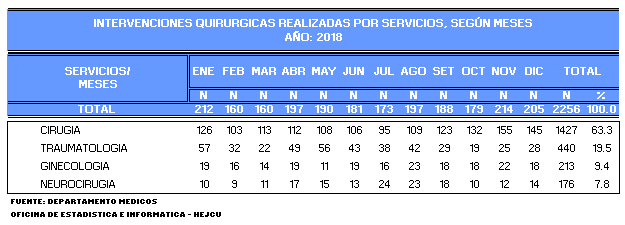 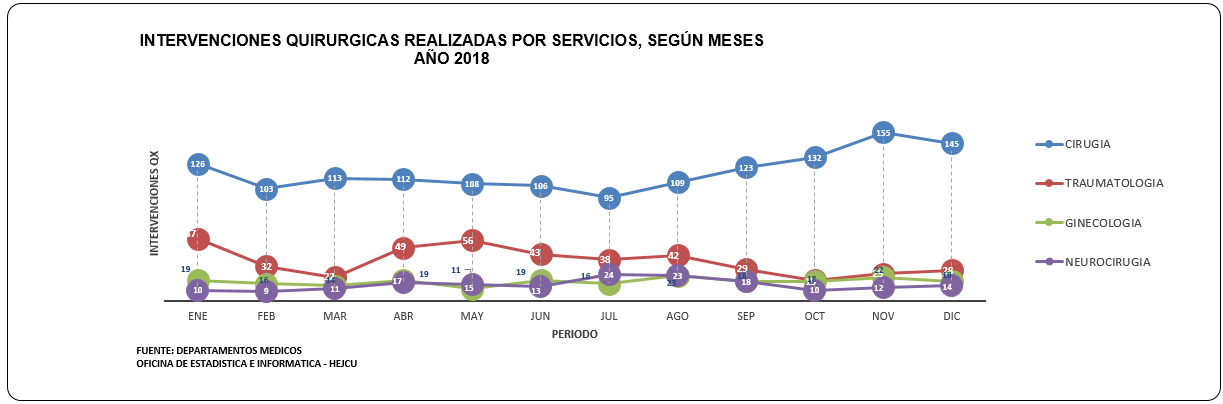 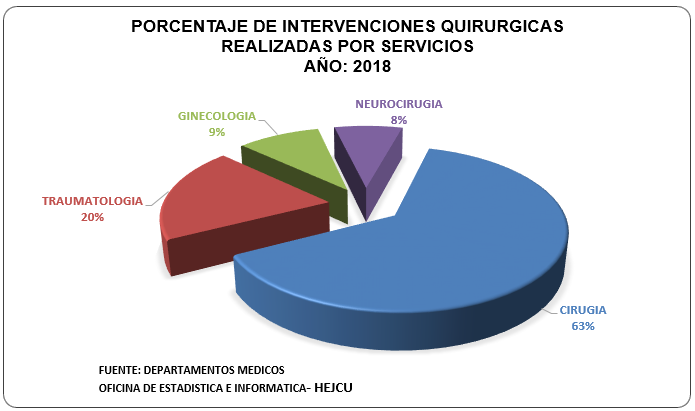                              INTERVENCIONES QUIRURGICAS SEGÚN SERVICIOS     AÑO 2018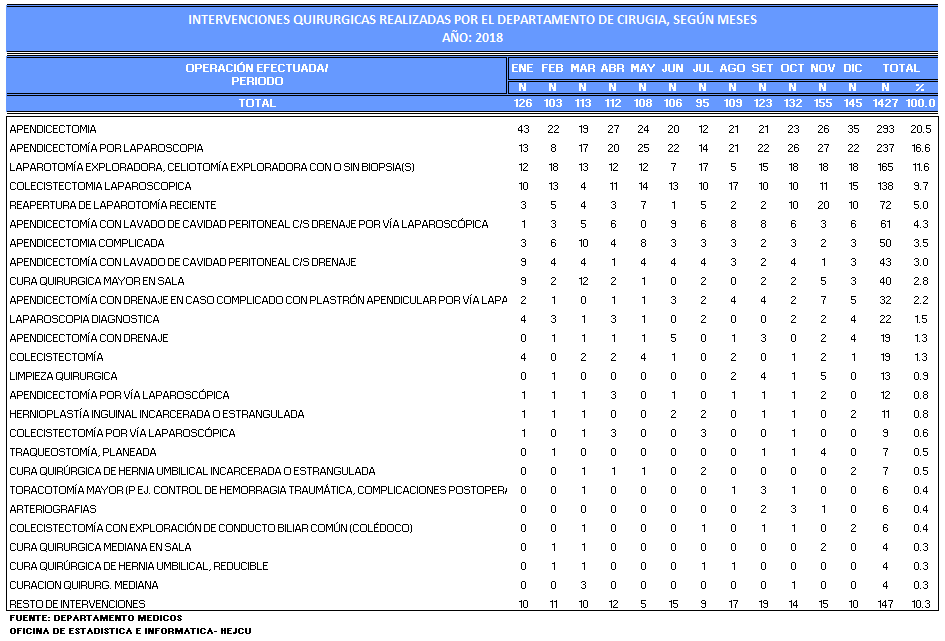 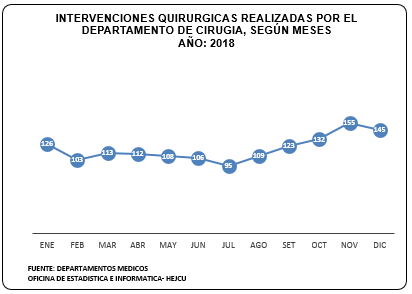 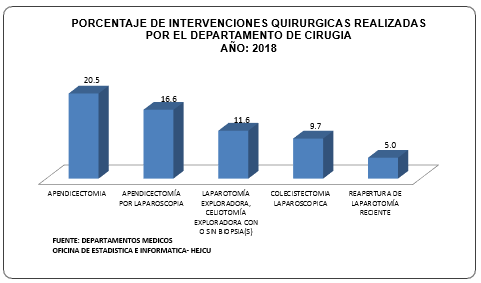                                   INTERVENCIONES QUIRURGICAS SERVICIO DE GINECOLOGIA                                                                                 AÑO 2018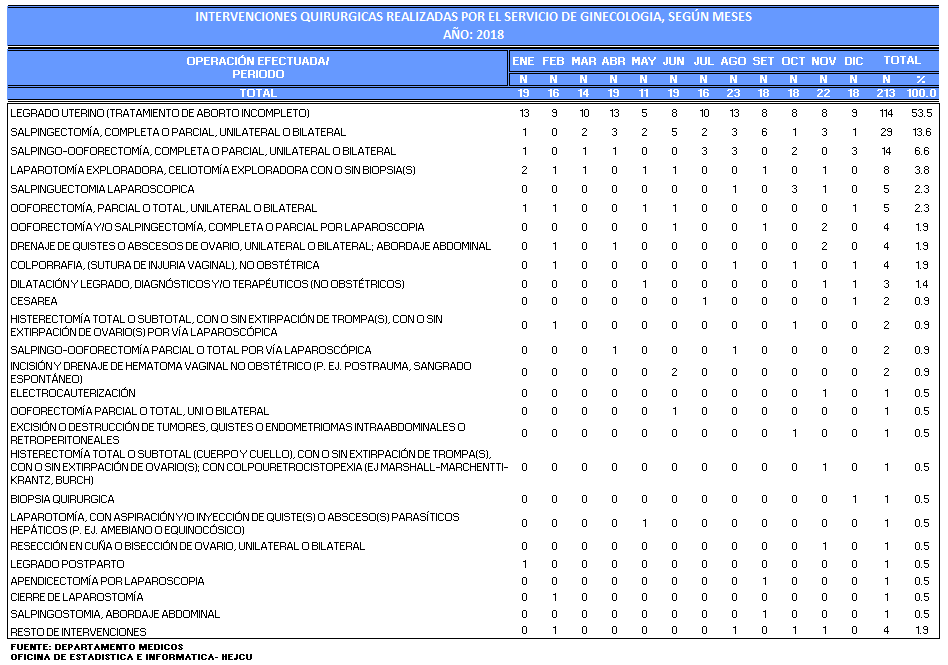 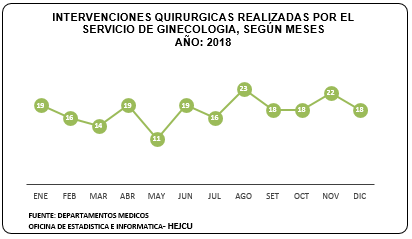 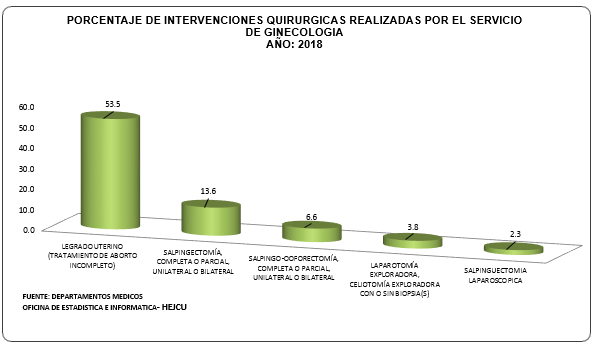 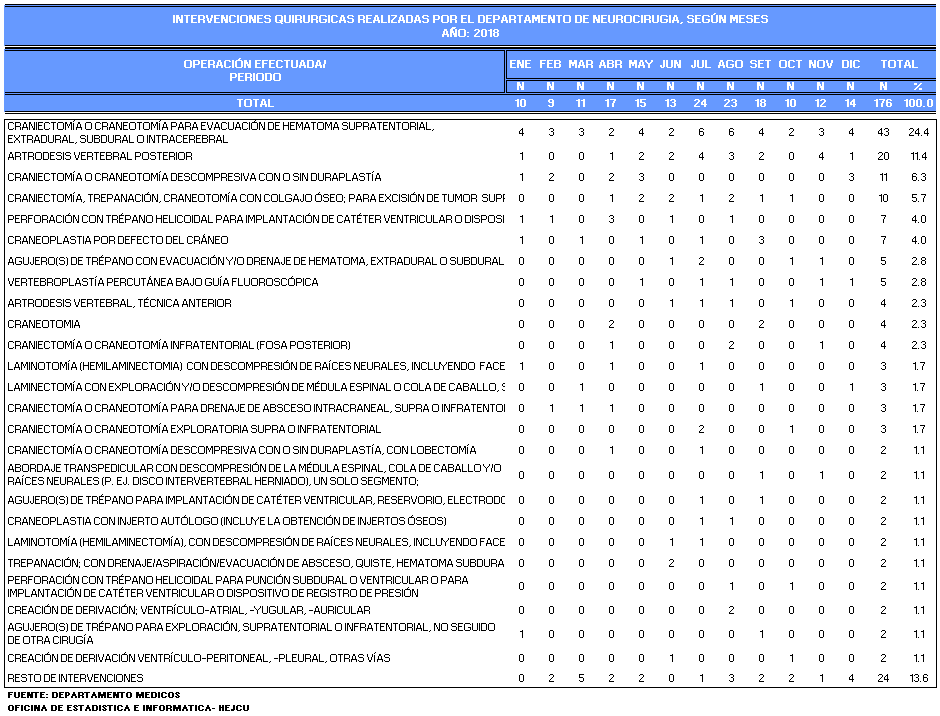 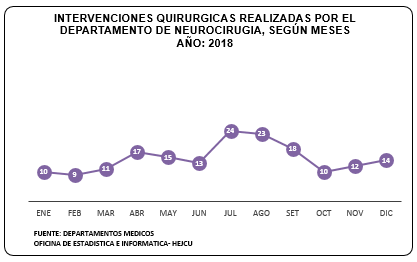 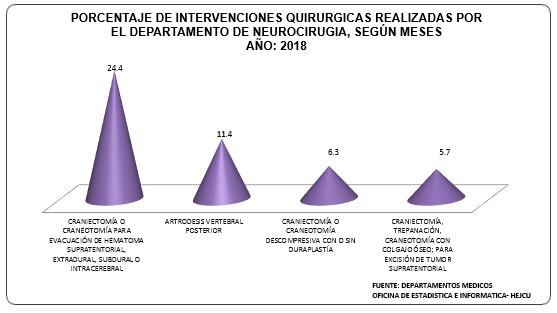 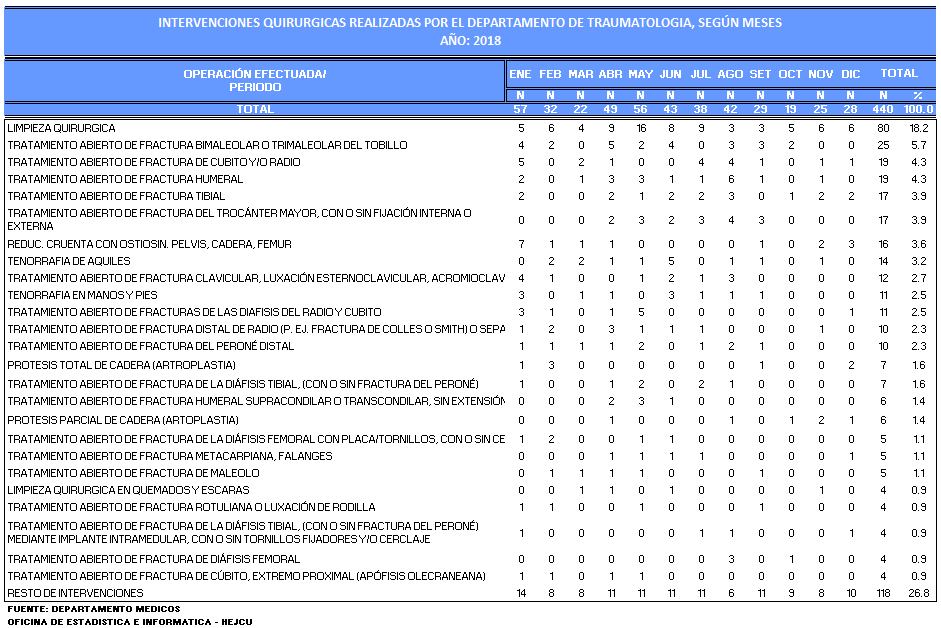 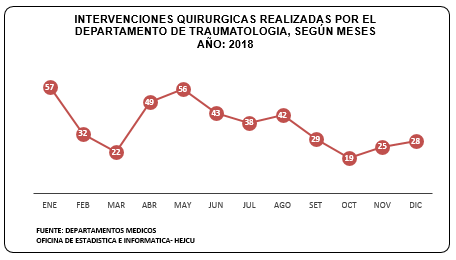 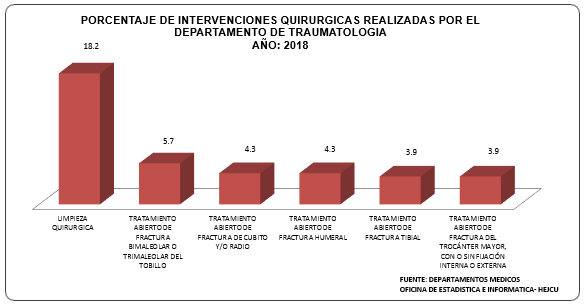 